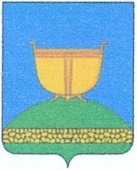 СОВЕТ ВЫСОКОГОРСКОГО
МУНИЦИПАЛЬНОГО РАЙОНА
РЕСПУБЛИКИ ТАТАРСТАНТАТАРСТАН РЕСПУБЛИКАСЫ
БИЕКТАУ МУНИЦИПАЛЬРАЙОН СОВЕТЫ   Кооперативная ул., 5, пос. ж/д станция Высокая Гора,	Кооперативная ур., 5, Биектау т/ю станциясе поселогы,    Высокогорский район, Республика Татарстан, 422700	Биектау районы, Татарстан Республикасы, 422700    Тел.: +7 (84365) 2-30-50, факс: 2-30-86, e-mail: biektau@tatar.ru, www.vysokaya-gora.tatarstan.ru                     РЕШЕНИЕ                                                                  КАРАР           «___» ___________201__г                                                     №____О принятии от органов местного самоуправления сельских поселений, входящих в состав Высокогорского муниципального района, полномочий по обеспечению проживающих в поселении и нуждающихся в жилых помещениях малоимущих граждан жилыми помещениями, по организации содержания муниципального жилищного фонда, по созданию условий для жилищного строительства, а также по осуществлению иных полномочий органов местного самоуправления в соответствии с жилищным законодательством	В соответствии с частью 4 статьи 15 Федерального закона от 6 октября 2003 года N131-ФЗ "Об общих принципах организации местного самоуправления в Российской Федерации", руководствуясь статьей 142.5 Бюджетного Кодекса Российской Федерации, Уставом Высокогорского муниципального района и рассмотрев представленные решения Советов сельских поселений Высокогорского муниципального района Республики Татарстан, Совет Высокогорского муниципального района,РЕШИЛ:	1. Принять передаваемые полномочия органов местного самоуправления Айбашского, Альдермышского, Алан-Бексерского, Березкинского, Большековалинского, Большебитаманского, Бирюлинского, Высокогорского, Дачного, Дубъязского, Иске-Казанского, Казакларского, Красносельского, Куркачинского, Мемдельского, Мульминского, Семиозерского, Село-Алатского, Суксинского, Ташлы-Ковалинского, Усадского, Чернышевского, Чепчуговского, Шапшинского и Ямашурминского сельского поселения Высокогорского муниципального района Республики Татарстан по обеспечению проживающих в поселении и нуждающихся в жилых помещениях малоимущих граждан жилыми помещениями, по организации содержания муниципального жилищного фонда, по созданию условий для жилищного строительства, а так же по осуществлению иных полномочий органов местного самоуправления в соответствии с жилищным законодательством:	1.1. В области обеспечения малоимущих граждан, проживающих в поселении и нуждающихся в улучшении жилищных условий, жилыми помещениями в соответствии с жилищным законодательством:- утверждение нормы предоставления площади жилого помещения;- утверждение решения об установлении размера дохода для признания граждан малоимущими;- утверждение порядка признания граждан малоимущими в целях постановки на учет и предоставления малоимущим гражданам, признанным нуждающимися в жилом помещении.- принятие решения о создании жилищной комиссии;- утверждение положения, состава жилищной комиссии о признании граждан малоимущими;- принятие решения о создании комиссии о признании граждан малоимущими;- утверждение положения, состава комиссии о признании граждан малоимущими;- утверждение решения о создании комиссии о признании граждан в качестве нуждающихся в жилых помещениях;- утверждение положения, состава комиссии о признании граждан в качестве нуждающихся в жилых помещениях;- выполнение государственных полномочий, переданных "Поселением" на обеспечение малоимущих граждан, указанных в ч. 3 ст. 49 ЖК РФ, жилыми помещениями;- утверждение решения о признании граждан малоимущими;- утверждение решения о признании граждан в качестве нуждающихся в жилых помещениях;- утверждение решения о принятии или об отказе в принятии на учет в качестве нуждающихся в жилых помещениях;- учет малоимущих граждан, нуждающихся в жилых помещениях "Поселения";- ведение учетных дел граждан, нуждающихся в жилых помещениях "Поселения";- перерегистрация граждан, состоящих на учете в качестве нуждающихся в жилых помещениях;- утверждение решения о снятии граждан с регистрационного учета нуждающихся в жилых помещениях;- утверждение решения о предоставлении жилого помещения по договору социального найма гражданам, признанных в качестве нуждающихся в жилых помещениях;- утверждение решения о постановке на учет или снятии с учета нуждающихся в улучшении жилищных условий;- формирование и утверждение списков общей и льготной очередей (очереди по категориям льготников) Поселения;- утверждение решения о замене гражданам жилых помещений, общая площадь которых на одного члена семьи превышает норму предоставления на жилое помещение меньшее по общей площади;- проверка достоверности представленных в Исполком района сведений гражданами для обеспечения их жильем;- участие в государственных программах по обеспечению малоимущих граждан, проживающих на территории Поселения и нуждающихся в улучшении жилищных условий, жилыми помещениями;- консультирование граждан по жилищным вопросам, по вопросам участия в федеральных и краевых целевых программах по обеспечению малоимущих граждан, проживающих на территории Поселения и нуждающихся в улучшении жилищных условий, жилыми помещениями;- предоставление в отдел статистики и другие заинтересованные органы статистических и информационных отчетов о работе жилищной комиссии.1.2. В области организации строительства и содержания муниципального жилищного фонда, создания условий для жилищного строительства:- разработка муниципальных программ с включением в нее подпрограмм в сфере строительства жилищного фонда для обеспечения малоимущих граждан жилыми помещениями, проживающих на территории Поселения и нуждающихся в улучшении жилищных условий;- сбор технических условий на подключение к инженерным сетям вновь проектируемых муниципальных объектов;- подготовка бюджетной заявки для включения затрат на выполнение изыскательских работ, работ по изготовлению проектно-сметной документации, строительных работ на территории Поселения в районный бюджет (республиканский, местный);- подготовка платежных документов по факту выполненных работ для предоставления в казначейства, агентства по строительству и ЖКХ администрации края;- размещение муниципального заказа на выбор организации, выполняющей инженерные изыскания для разработки проектно-сметной документации;- заключение, изменение, расторжение муниципального контракта, в интересах Поселения, на выполнение инженерных изысканий для разработки проектно-сметной документации;- направление результатов инженерных изысканий на государственную экспертизу;- размещение муниципального заказа на выбор организации, изготавливающей проектно-сметную документацию;- заключение, изменение, расторжение муниципального контракта, в интересах Поселения, на изготовление проектно-сметной документации;- размещение муниципального заказа на выбор организации, выполняющей строительные работы;- заключение, изменение, расторжение муниципального контракта, в интересах "Поселения", на выполнение строительных работ;- осуществление технического надзора за выполнением строительно-монтажных работ и приемка законченных объектов от подрядных строительных организаций;- утверждение проектной документации;- направление проектной документации на государственную экспертизу;- обращение в суд за оспариванием отрицательного заключения государственной экспертизы;- направление в уполномоченный на осуществление государственного строительного надзора федеральный орган исполнительной власти, орган исполнительной власти субъекта РФ извещения о начале строительных работ;- осуществление контроля за ходом выполнения планов капитального строительства, сроков и качества выполнения строительно-монтажных работ, а также соответствия качества применяемых материалов, изделий, конструкций, утвержденной проектно-сметной документации, техническим условиям, нормам охраны труда;- принятие участия в рассмотрении возникающих в ходе строительства изменений проектных решений, оперативное решение вопросов по замене при необходимости материалов, изделий, конструкций (без снижения качества строительных работ), с проектной организацией;- изучение причин, вызывающих срывы сроков и ухудшения качества строительно-монтажных работ, принятие мер по их предупреждению и устранению;- осуществление технической приемки законченных строительно-монтажных работ и объектов, оформление необходимой технической документации;- принятие участия в работе комиссий по приемке строительных объектов и сдаче их в эксплуатацию по окончанию строительства;- осуществление контроля качества устранения строительными организациями недоделок, дефектов в установленные комиссией сроки;- ведение учета строительно-монтажных работ и подготовка необходимых данных для составления отчетности о выполнении планов капитального строительства;- осуществление оценки соответствия жилых помещений жилищного фонда Поселения требованиям, установленным Положением о признании помещения жилым помещением, жилого помещения непригодным для проживания и многоквартирного дома аварийным и подлежащим сносу, утвержденным Постановлением Правительства Российской Федерации от 28 января 2006 г. N 47;- подготовка заключения о признании помещений жилищного фонда Поселения пригодными (непригодными) для проживания граждан, а также многоквартирного дома аварийным и подлежащим сносу в соответствии с законодательством Российской Федерации;- подготовка решения о сносе жилых домов на основании заключения о признании жилого помещения непригодным для проживания и многоквартирного дома аварийным и подлежащим сносу, составленного межведомственной комиссией Исполком района по оценке жилых помещений;- подготовка плана сноса жилых домов, признанных в установленном порядке непригодными для проживания и расселения граждан в Поселении;- заключение соглашения с гражданами, переселяющимися из жилых помещений, признанных в установленном порядке непригодными для проживания, о предоставлении и условиях предоставления гражданину другого жилого помещения, взамен ранее занимаемого;- переселение граждан из жилищного фонда Поселения, признанного в установленном порядке непригодным для проживания.1.3. В области организации содержания муниципального жилищного фонда:- предоставление гражданам по их запросам информации об установленных ценах и тарифах на услуги и работы по содержанию и ремонту многоквартирных домов и жилых помещений в них, о размерах оплаты в соответствии с этими ценами и тарифами, об объеме, о перечне и качестве оказываемых услуг и выполняемых работ, а также о ценах и тарифах на предоставляемые коммунальные услуги и размерах оплаты этих услуг;- проверка технического состояния муниципального жилищного фонда для разработки программ текущего и капитального ремонтов жилищного Поселения;- осуществление контроля за правильной эксплуатацией, текущим и капитальным ремонтом муниципального жилищного фонда Поселения.2. Наделить исполнительный комитет Высокогорского муниципального района полномочиями по заключению соглашений на исполнение Полномочий, указанных в пункте 1 настоящего решения, с органами местного самоуправления сельских поселений. 3. Финансовые средства органов местного самоуправления сельских поселений на исполнение Полномочий предоставляются в соответствии с заключенными Соглашениями в виде иных межбюджетных трансфертов из бюджета муниципального образования сельских поселений в бюджет муниципального образования Высокогорского муниципального района.4. Соглашения с органами местного самоуправления сельских поселений на исполнение Полномочий распространяются на правоотношения, возникшие с 01 января 2017 года. 5. Исполнительному комитету Высокогорского муниципального района принять нормативные правовые акты, обеспечивающие реализацию настоящего решения.6. Настоящее решение вступает в силу со дня принятия, распространяется на правоотношения, возникшие с 01 января 2017 года по 31 декабря 2020 года, и подлежит обнародованию путем размещения на официальном сайте Высокогорского муниципального района в информационно-телекоммуникационной сети Интернет по веб-адресу: http://vysokaya-gora.tatarstan.ru и на портале правовой информации Республики Татарстан: http://pravo.tatarstan.ru. Зам. председателя Совета,И.о. главы муниципального района                                                          А.Ш. Шакиров